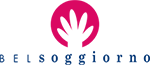 CERTIFICATO MEDICOCOGNOME	 NOME: 	nato il: 	DOMICILIO: 	 INDIRIZZO: 	Stato fisico generale (malattie, affezioni croniche, ecc.):Disturbi fisici:capacità visiva:capacità uditiva:disturbi cardiovascolari:disturbi digestivi:disturbi respiratori:altri disturbi:Stato psichico generale:Disturbi psichiciorientamento nel tempo e nello spazio:depressioni - psicosi:etilismo:Grado di autonomia e altre informazioni:Necessità terapeutiche e dietologia:Osservazioni: